ABSTRAKKecemasan berbicara merupakan bentuk dari perasaan takut atau  cemas secara nyata ketika berbicara di depan umum. Kecemasan dapat terjadi karena perasaan tekanan  yang dialami  seseorang karena  kecemasan adalah  perasaan yang tidak meyenangkan dan menimbulkan ketakutan, ketegangan, dan kekhawatiran  yang dapat  menimbulkan  perilaku  tertentu.  Peserta  didik  yang memiliki kecemasan berbicara bisa dilihat dari ciri-ciri detak jantung yang semakin cepat, suara menjadi gemetar, kaki menjadi gemetar, sulit untuk mengingat  materi  ketika  harus  berbicara,   dan  merasa  malu  ketika  harus berbicara. Untuk mengatasi permasalah tersebut maka seorang guru tidak hanya memberikan arahan ataupun ceramah. Tetapi, seorang guru perlu memberikan teladan yang memungkinkan siswa untuk belajar mengenai hal-hal yang tidak bisa dipelajari hanya melalui proses ceramah. Salah satu teladan yang bisa diterapkan dalam permasalahan tersebut yaitu dengan menggunakan teknik desensitisasi  sistemati.  Desensitisasi  sistematis  merupakan  salah  satu  teknik untuk membantu oeserta didik dalam menurunkan kecemasannya.Jenis penelitian ini adalah kuantitatif pra-eksperimental. Penelitian ini juga menggunakan desain one group pretest dan posttest,. Dalam penelitian ini berfokus pada pengaruh teknik desensitisasi sistematis layanan bimbingan kelompok teknik desensitisasi sitesmatis terhadap kecemasan berbicara siswa di SMA Negeri  2  Lawe  Bulan  dengan  teknik  pengumpulan  data  menggunakan angket dan analisis data.Dengan demikian dapat dinyatakan bahwa bimbingan kelompok dengan teknik desensitisasi sistematis  dapat berpengaruh untuk menurunkan kecemasan berbicara siswa di SMA Negeri 2 Lawe Bulan.Kata Kunci : Desensitisasi Sistematis, Kecemasan Berbicaraii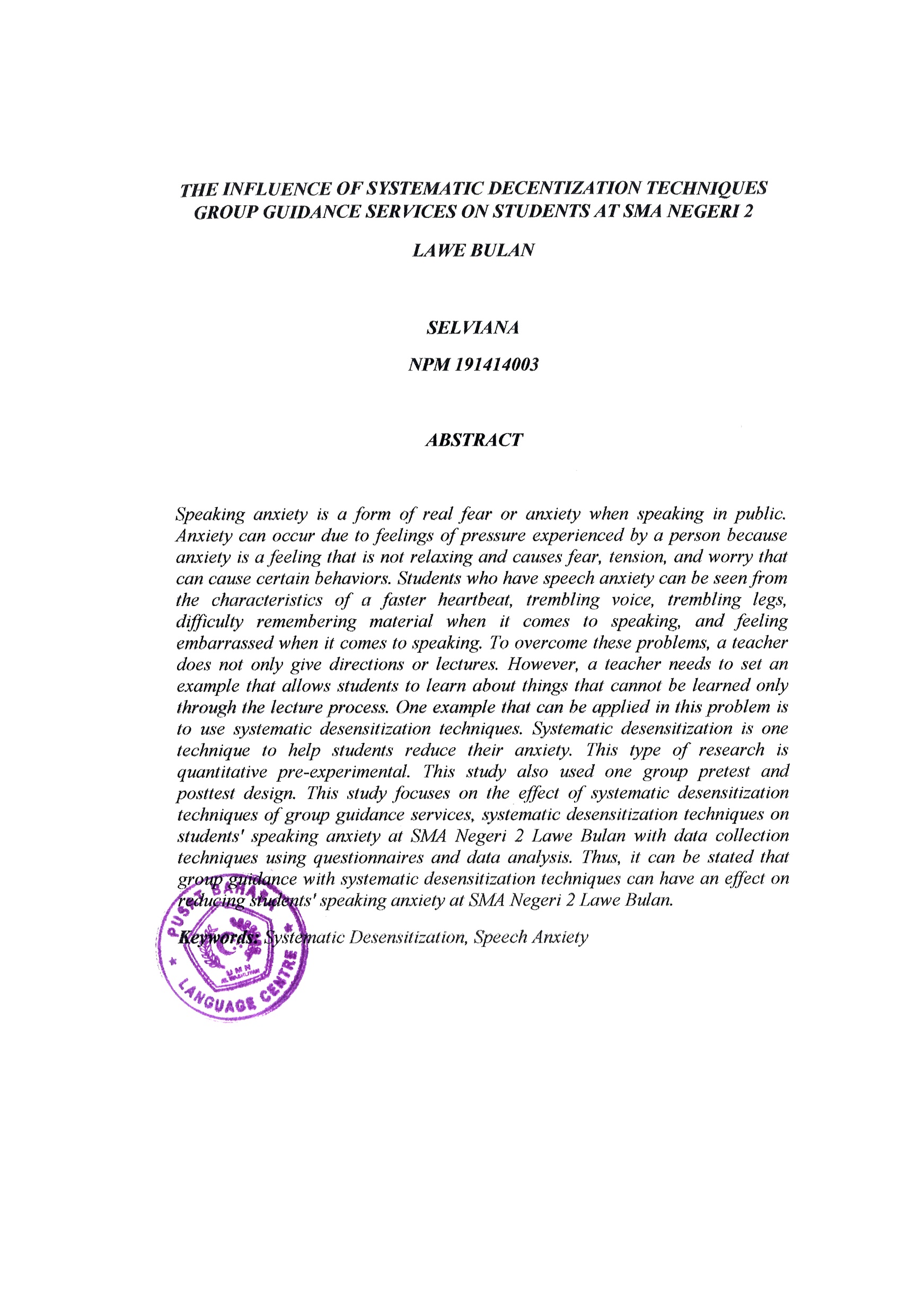 